Выпуск № 1                                                                                                                                                                                       ЯНВАРЬ 2018Газета учреждена Администрацией Раскатихинского сельсовета и Раскатихинской сельской Думой      Новый год - самый любимый праздник. Всем нам в этот день хочется верить в сказку. Еще до прихода Нового года повсюду открываются новогодние базары, зажигаются огни на елках, улицы украшены иллюминациями. В каждом доме к его приходу готовятся дети и взрослые.                            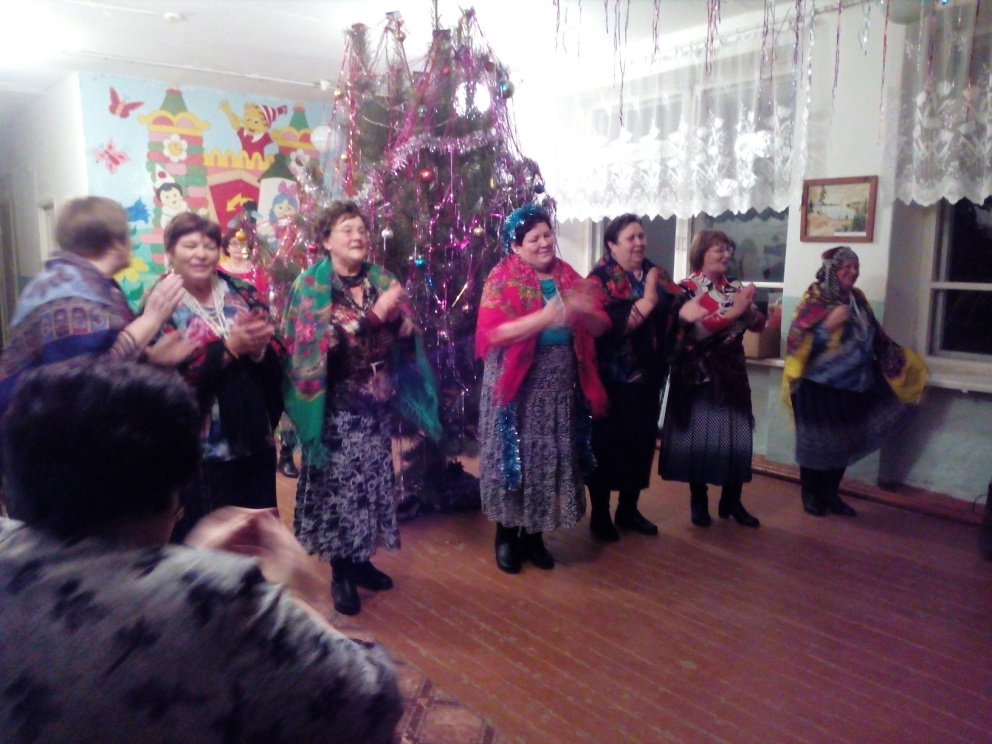         В полночь 31 декабря, с последним ударом часов, наступает Новый год.     А  в нашем селе празднование прошло традиционно в здании школы. Открыли встречу сценарием о том, как живется скучно в лесу  Лешему (Пивоваровой  Екатерине), Кикиморе (Худяковой Ирине), Бабе Яге (Нечеухиной Людмиле) и Кощею (Сафронову Анатолию). Их музыкальное шоу никого не оставило равнодушным.  А тут и вспомнили перестройку, и еще одна сценка про то, как бабка (Гладкова Татьяна) просила в подарок на Новый год шубу у деда (Кузьминой Галины). Помогли осуществить мечту рэкетир (Вейд Ирина) и цыганка (Шварева Валентина).Ведущие Комогоровы Лиза и Катя тоже постарались повеселить людей. И конечно же блеснула вокальная группа с цыганской песней, а в исполнении Дмитриева Раджа был  исполнен цыганский  танец на бис. Игры, танцы и аукцион прошли благодаря спонсорам Терешкиной О.И. и Администрации Раскатихинского сельсовета. Всем участникам новогоднего праздника были вручены новогодние сувениры.     Строимся по программе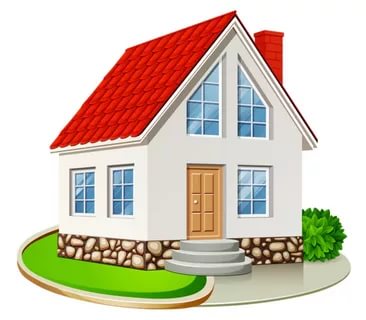 Напоминаем, что в Притобольном районе ежегодно реализуется программа устойчивого развития сельских территорий. На сегодняшний день районом рекомендуется поучаствовать молодым фермерам и любым работникам в сфере сельского хозяйства по строительству жилья с господдержкой до 70% от стоимости строительства.     Для участия в программе необходимы копии (можно сканы в электронном виде или фото) следующих документов:1) паспортов всех совершеннолетних членов семьи;2) свидетельств о рождении всех членов семьи;3) свидетельства о браке;4) документа об образовании ваш и супруги;5) уведомления о постановке на учет в налоговом органе в качестве ИП Глава К(Ф)Х;6) справка о составе семьи (из сельсовета);7) выписок из ЕГРП на недвижимое имущество на всех членов семьи (из сельсовета);8) выписки из ЕГРП на земельный участок (принадлежащий вам или супруги) где вы будете строить дом (из сельсовета);9) распоряжения о том, что ваша семья нуждается в улучшении жилищных условий (из сельсовета);10) разрешения на строительство дома (в последнюю очередь после сбора документов указанных в пунктах с 1 по 9);11) справки о состоянии счета по мат. капиталу (из пенсионного фонда в случае если вы имеете право на маткапитал в последнюю очередь);12) выписки состояния лицевого счета (из банка в последнюю очередь);проектно-сметной документации на строительство дома (в последнюю очередь после сбора документов указанных в пунктах с 1 по 9).Весь пакет документов необходимо собрать до 1 мая 2018 года.Первый заместитель Главы Притобольного района Д.Ю. Лесовой                        План мероприятийРаскатихинского КДО и Администрации Раскатихинского  сельсовета на месячник оборонно-массовой  и спортивной работы с 23.01 по 23.02.2018 годаДиректор КДО  Сартакова О.Н.  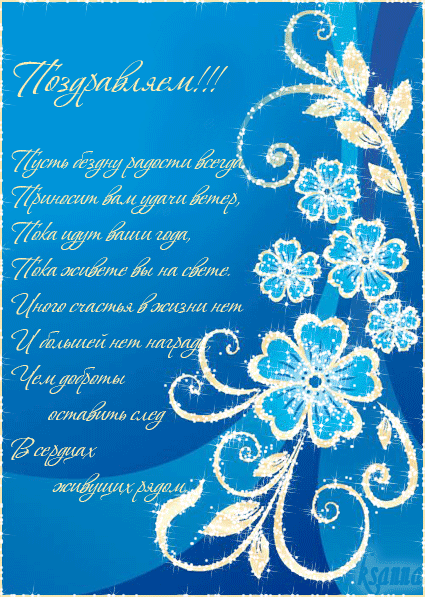 Сартакова Евлампия              Михайловича                         с 85-летиемНиколаеву Марину                Александровну                           с 70-летиемТрубину Татьяну                  Филипповну ,     Косоротову Антониду                     Александровну и Меньщикова Виктора Кузьмича                             с 60-летиемМеры безопасности при купании в праздник Крещения ГосподнеИз года в год православный мир 19 января отмечает один из самых древних и почитаемых праздников - Крещение Господне.ГИМС МЧС России по Курганской области напоминает гражданам об элементарных правилах безопасности вблизи водоемов.Если у вас возникнет желание искупаться в проруби, то купайтесь только в специально предназначенных для этого местах.Перед купанием в проруби необходимо разогреть тело, сделав разминку.К проруби необходимо подходить в удобной, нескользкой и легкоснимаемой обуви.    Окунаться лучше всего по шею, не замочив голову, чтобы избежать рефлекторного сужения сосудов головного мозга.Никогда не ныряйте в прорубь вперед головой – это увеличивает потерю температуры и может привести к холодовому шоку.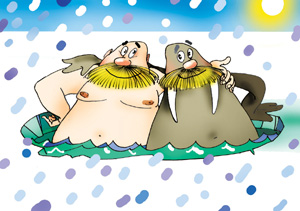 Не заходите в воду в состоянии алкогольного опьянения, ведь алкоголь способствует расширению кровеносных сосудов, вследствие чего увеличивается теплоотдача организма и возможно наступление быстрого переохлаждения.Помните, что пребывание в ледяной воде незакаленных людей может привести к общему переохлаждению организма. Поэтому пребывание в проруби более одной минуты нежелательно.Если с вами ребенок, следите за ним во время его погружения в прорубь, не оставляйте его без присмотра вблизи реки, убедитесь, что лед, на который вы выходите, достаточно крепкий.После окунания разотрите себя и ребенка махровым полотенцем и наденьте сухую одежду.Для укрепления иммунитета и снижения возможности переохлаждения необходимо выпить горячий чай.                  Перед купанием проконсультируйтесь у врачаНе следует лезть в ледяную воду людям со слабым сердцем, бронхо-легочными заболеваниями, склонным к спазмам сосудов.Пусть Ваш праздник будет радостным, приятным, а главное – безопасным! Госинспектор ГИМС МЧС России по Курганской обл. Островских С.Г.Выписка из Закона Курганской области «Об административных правонарушениях на территории Курганской области»Статья 24. Купание в запрещенных местах
        Купание в реках, водоемах и других местах, где это запрещено органами местного самоуправления, в том числе за пределами ограничительных знаков, ныряние в воду с мостов, пристаней, речного транспорта- влечет предупреждение или наложение административного штрафа на граждан в размере от 500 до 1000 рублей.((в ред. Законов Курганской области от 29.08.2007 N 273, от 27.09.2017 N 73)Статья 24-1. Переход (переезд) по льду в запрещенных местах на водных объектах
(введена Законом Курганской области от 28.06.2017 N 40)
Переход (переезд) по льду в запрещенных местах, где установлены соответствующие информационные знаки безопасности на водных объектах,
- влечет предупреждение или наложение административного штрафа на граждан в размере от 500 до 1000 рублей.(в ред. Закона Курганской области от 27.09.2017 N 73)
Примечание.
Не является административным правонарушением выезд на лед, передвижение по льду и стоянка на льду транспортных средств оперативных служб с целью оказания экстренной помощи людям, терпящим бедствие на льду.Госинспектор ГИМС МЧС России   Островских С.Г.Главный редактор: Тутуков А.А.Заместитель главного редактора: Левенцова Н.М.Ответственный секретарь: Сартакова О.Н. Телефон: 9-87-17.     Тираж 50 экз.1Заседание клуба «Вдохновения»  «Они сражались за Сталинград»23 .01библиотекаКДО2Заседание клуба «Вдохновения» посвященное празднованию юбилея Курганской области(просмотр и обсуждения фильмов «Родники Притоболья) 6.02библиотекаКДО3Слайд-презентация «Любимый сердцу милый уголок»( для детей начальных классов)     5.02библиотекабиблиотека4Книжная выставка «Имею честь служить тебе Россия». В течении месяцабиблиотекабиблиотека5Поездка на тематическое  мероприятие посвященное выводу войск из Афганистана в село Обухово и посещение музея имени Н.Я.Анфиногенова.( для старшеклассников)15.02С.ОбуховоКДО, КОЦ6«День добрых дел».Поздравления ветерана ВОВ Комогорова А.В., концерт на дому22.02 КДО Администрация7Показ документального фильма о ветеранах и участниках ВОВ Притобольного района21.02библиотекаКДО8Выпуск праздничной газеты «Раскатихинский вестник»,праздничных листовок23.02КДО Администрация9Разместить статьи о всех проведенных мероприятиях в газете « Раскатихинский вестник» февральКДО Администрация